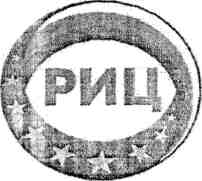                                                      ПриложениеРЕГИОНАЛЬНЫЙ ИНТЕГРИРОВАННЫЙ ЦЕНТР -БРЯНСКАЯ ОБЛАСТЬКруглый стол«Оценка экономической эффективности трансфера технологий в растениеводстве и животноводстве: прибыль, рентабельность, расчеты»Дата проведения: 18 ноября 2016 года.Место  проведения:  Брянская  обл., Выгоничский р-н,  с.  Кокино, ул. Советская 2а, читальный зал научной библиотеки Брянского государственного аграрного университета.Время проведения: 10:00-14:0018 ноября 2016 года в рамках работы отдела РИЦ - Брянская область ГАУ «Брянский областной бизнес-инкубатор» планируется проведение круглого стола «Оценка экономической эффективности трансфера технологий в растениеводстве и животноводстве: прибыль, рентабельность, расчеты».К обсуждению будут представлены следующие вопросы:1.	Проблемы и перспективы инновационного развития аграрного сектора
экономики.Оценка экономической эффективности трансфера технологий в аграрном секторе экономики.Особенности бизнес планирования в АПК.5,	Материально-техническое обеспечение сельского хозяйства Брянской области:
проблемы и перспективы развития.6.	Инновационное развитие как фактор повышения эффективности производства
картофеля.Целевая аудитория семинара - субъекты молото и среднего предпринимательства Брянской области, занятые в сфере сельского хозяйства.Приглашаем Вас принять участие в данном мероприятии.Дополнительная информация по телефону: 8 (4832) 58-92-78, 8-910-231-17-92. Контактное  лицо  -  начальник  отдела   РИЦ  -  Брянская  область   Гудовский  Сергей Викторович.Как принять участие?-  Заполнить   и  направить  регистрационную   форму   (заявку)   на  электронную  почту icbryansk@gmail.rn или записаться по телефонам: (4832) 58-92-78, 8-910-231-17-92. -Заполнить   и   направить   регистрационную   форму   (заявку)   на   электронную   почту nich.bgsha@yandex.ru или записаться по телефону: 8 (483) 412-46-94.Контактная информация организаторов:Отдел РИЦ - Брянская область ГАУ «Брянский областной бизнес-инкубатор»: начальник отдела - Гудовский Сергей Викторович, тел.: (4832) 58-92-78, 8-910-231-17-92, e-mail: icbryansk@gmail.ru.7Научно-исследовательская часть - ФГБОУ ВО «Брянский государственный агарный университет»: начальник НИЧ - Осипов Алексей Андреевич, тел,: 8 (483) 412-46-94, e-mail: nich.bgsha@yandex.ruПроект программы круглого стола на тему:«Оценка экономической эффективности трансфера технологий врастениеводстве и животноводстве: прибыль, рентабельность, расчеты»09:00-10:00Регистрация участников10:00-10:15Вступительное слово«Оценка  экономической  эффективности  трансфера  технологий  в  растениеводстве  и животноводстве: прибыль, рентабельность, расчеты»Доктор сельскохозяйственных наук, профессор кафедры общего земледелия, технологиипроизводства,    хранения    и    переработки    продукции    растениеводства    Брянского государственного аграрного университета Белъченко Сергей Александрович10:15-10:30«Проблемы и перспективы инновационного развития аграрного сектора экономики»Кандидат экономических наук, доцент кафедры менеджмента Брянского государственного аграрного университета Швецова Ольга Александровна10:30-10:45«Оценка экономической эффективности трансфера технологий в аграрном сектореэкономики»Кандидат экономических наук, доцент кафедры экономики Брянского государственногоаграрного университета Нестеренко Лариса Николаевна10:45-11:00«Оценка   экономической   эффективности   трансфера   технологий   в животноводстве: прибыль, рентабельность, расчеты»Директор института повышения квалификации кадров агробизнеса, международных связей и культуры Лебедько Егор Яковлевич11: 00- 11:15«Государственные программы поддержки начинающих предпринимателей в сфере АПК» Представитель департамента сельского хозяйства Брянской области11:15-11:30«Особенности бизнес планирования в АПК»Кандидат экономических наук, доцент кафедры экономики Брянского государственного аграрного университета Кузьмицкая Анна Алексеевна11:30-11:45«Материально-техническое обеспечение сельского хозяйства Брянской области: проблемы и перспективы развития»Кандидат экономических наук, доцент кафедры менеджмента Дьяченко ОксанаВладимировна11:45-12:00«Инновационное развитие как фактор повышения эффективности производства картофеля»Кандидат экономических наук, доцент кафедры экономики Кислова Елена Николаевна12:00-12:15«Организация мониторинга качества растительного сырья и кормов в сфере агробизнеса (Центр коллективного пользования приборным и научным оборудованием Брянского государственного аграрного университета)Руководитель Центра коллективного пользования научным и приборным оборудованием Брянского государственного аграрного университета, доцент кафедры агрохимии, почвоведения и экологии Кротов Дмитрий ГеннадьевичОзнакомиться с перечнем оборудования и полным перечнем услуг Центра можно здесь: http://www. bgsha. com/ru/science/ccu.php.12:30-14:00Посещение мини-цеха по переработки плодово-ягодной продукции, Центра коллективного пользования приборным и научным оборудованием, Агротехнопарка Брянского государственного аграрного университета.Заявка на участиеКруглый стол«Перспективные направления трансфера технологий в АПК: средствахимизации, техника, семена, средства защиты растений, биопрепараты»1.Общие сведенияОбщие сведенияПолное название организации:ФИО руководителяорганизации, должностьАдрес:Телефон:Эл. Понта:Интернет-сайт:2.Краткая характеристикадеятельности организации3.Планируемый состав участников от компании (ФИО, должность, контактныеданные)